SEKOLAH TINGGI KEGURUAN DAN ILMU PENDIDIKAN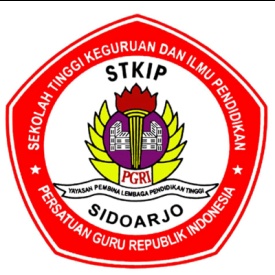                  STKIP PGRI  SIDOARJO                    TERAKREDITASIAlamat: Jl. Jenggala, Kotak Pos 149, Kemiri, Sidoarjo Telp. 031-8950181/ Faks031-8071354Website: http://www.stkippgri-sidoarjo.ac.id. Email: info@stkippgri-sidoarjo.ac.id.You are provided 10 research titles, you are required to analyze five titles to decide the possible research method/design, instruments, and data collection techniques. SUBJECT			: Research MethodCLASS			: 2021C TIME ALLOCATION  	: 75 Minutes		LECTURER	       	: Dr. Lailatul Musyarofah, M.Pd.Type			: Open book/ gadgetNAMENIMNo Research TitlesResearch Method/ DesignInstrumentsData Collection Techniques1Increasing the Students Reading Comprehension Achievement through Questioning Technique2The Influence of Student Vocabulary Mastery toward Writing narrative Text Ability3The Analysis of Using Lexical Cohesion on the Abstract of Undergraduate Thesis4Developing the Students Ability in Writing Recount Text Through Guiding Questions Technique5Semantic Analysis on The Student’s Ability in Distinguishing Ambiguity and Anomaly Sentence of English among the Students of the Fifth Semester6Using Suggestopedia Method in Teaching English for the Fifth Class Students7The Implemention of Drama Techniques for Teaching Speaking Ability8  Implementation of Education Game base on Computer to Increase the Students' Learning Achievement at the Third Grade of SDN 2 Yukum Jaya 9Analysis of Students' Reading Purpose among the Third Semester Students of English Education Study program 10The Ifluence of Using Larson’ Model toward the Students’ Ability in Translating Textamong the Fifth Semester Students